石家庄市人民医院门诊部工装服务商征集通知我院建华院区需为门诊部购置工装，拟征集工装服务商。现向社会征集工装服务商。报名需提供：1、公司资质：具有相关业务经营范围，有效的营业执照，组织机构代码证，税务登记证(三证合一只需提供营业执照)。2、提供法定代表人授权书及受托人身份证复印件。3、提供法定代表人身份证复印件。4、附技术参数要求，并提供相应产品图册及样品。以上资料，装订后在规定时间内送至建华院区后勤保障部。报名截止时间：2023年8月3日16:30报名地址：石家庄市建华大街365号  后勤保障部联系电话：69088012  后附样图    后勤保障部                              2023年8月1日样图：仅供参考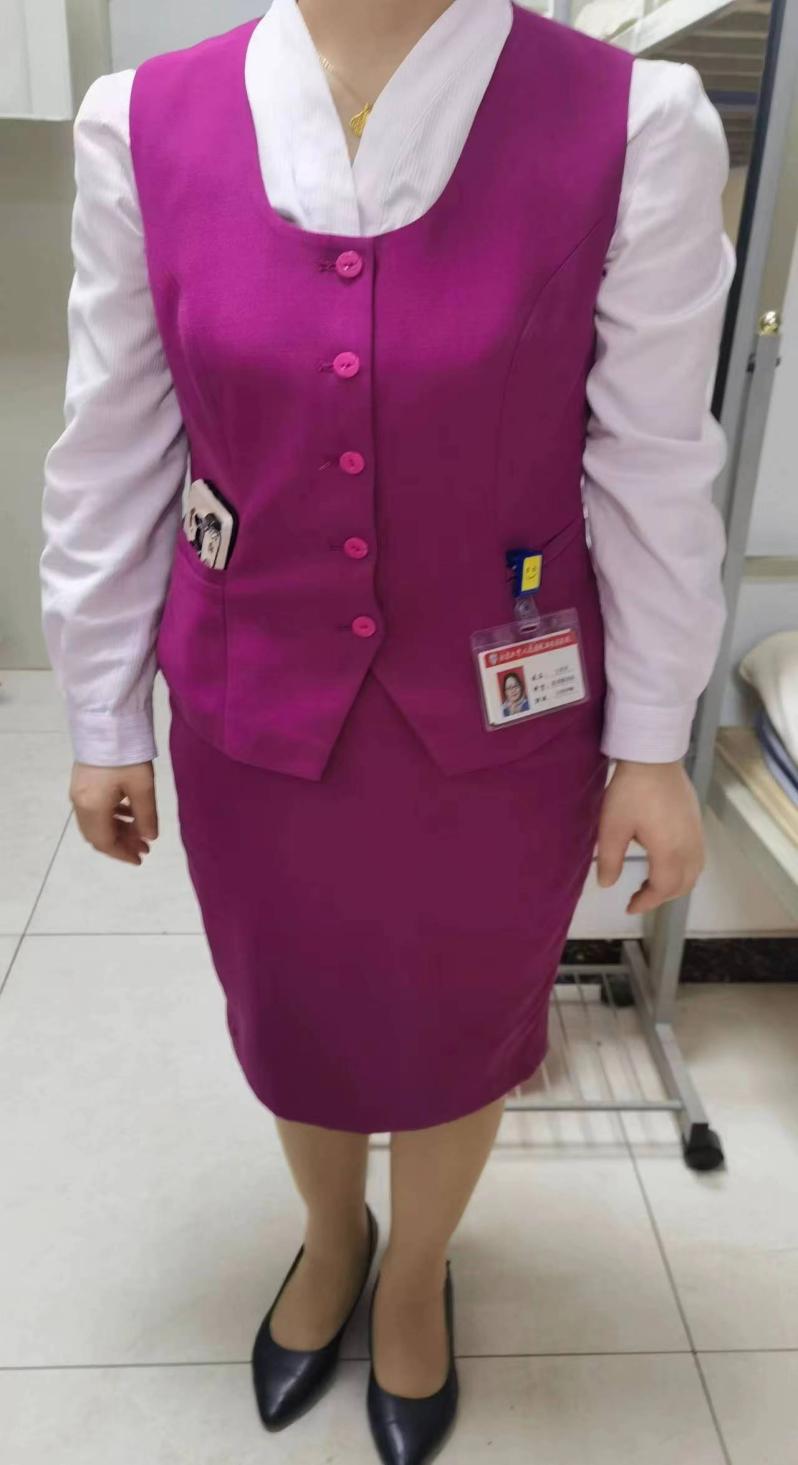 